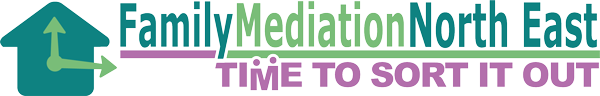 Newcastle Quayside, Sunderland, Gateshead, Berwick, Alnwick, Hexham, Ashington, North Shields and DurhamAshington Workspace, Lintonville Parkway, Ashington, Northumberland. NE63 9JZ.Tel 01670 528441 E:info@familymediation-northeast.comDATE………………………..THIS FORM MUST BE FULLY COMPLETED TO AVOID DELAY - As we will be making contact with client B, it is helpful if you can provide as much information as possible. Issues for mediation?  Child issues   Property & Finance    Both Child issues and Property& Finance Has a court date been set? Yes/No  - 	(If yes) Date ______________	Nature of hearing: ____________________Any professionals involved (eg Social Services, Police)?  If yes, please include contact details of the named worker(s):Any past or current Court orders / injunctions? If yes, please give details:Any special requirements (e.g. wheelchair access, interpreter, health issues)?Any other information or details of which you think we should be aware?Would it be okay to say, where did you hear about us?Was client offered joint meeting at referral? Yes/NoClient AClient AClient AClient BClient BClient BClient BName:Name:Name:Name:Name:Name:Name:Address:Postcode:Address:Postcode:Address:Postcode:Address:Postcode:Address:Postcode:Address:Postcode:Address:Postcode:Telephone No:Telephone No:Telephone No:Telephone No:Telephone No:Telephone No:Telephone No:Email:Email:Email:Email:Email:Email:Email:DOB:Relationship to children:Relationship to children:DOB:DOB:Relationship to children:Relationship to children:Solicitor:Firm / address:Solicitor:Firm / address:Solicitor:Firm / address:Solicitor:Firm / address:Solicitor:Firm / address:Solicitor:Firm / address:Solicitor:Firm / address:Telephone:Telephone:Telephone:Telephone:Telephone:Telephone:Telephone:Email:Email:Email:Email:Email:Email:Email:Solicitor ref:Solicitor ref:Solicitor ref:Solicitor ref:Solicitor ref:Solicitor ref:Solicitor ref:Solicitor agreed to the referral:      YES / NO                                        Solicitor agreed to the referral:      YES / NO                                        Solicitor agreed to the referral:      YES / NO                                        Solicitor agreed to the referral:       YES / NOSolicitor agreed to the referral:       YES / NOSolicitor agreed to the referral:       YES / NOSolicitor agreed to the referral:       YES / NOIs this person aware that we will be contacting the other party?        YES / NOIs this person aware that we will be contacting the other party?        YES / NOIs this person aware that we will be contacting the other party?        YES / NOIs this person aware that we will be contacting them?                      YES / NOIs this person aware that we will be contacting them?                      YES / NOIs this person aware that we will be contacting them?                      YES / NOIs this person aware that we will be contacting them?                      YES / NOChild(ren)’s detailsChild(ren)’s detailsChild(ren)’s detailsChild(ren)’s detailsChild(ren)’s detailsChild(ren)’s detailsChild(ren)’s detailsFirst nameFirst nameSurnameSurnameGenderDOBLiving with